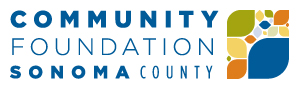 2015 Sonoma Valley Fund Capacity-Building Application QuestionsORGANIZATION:Briefly describe your mission and vision.Summarize the programs and/or services your organization provides.What are your organizations core competencies?  What does your organization do especially well?Describe the contributions of your board to the overall health and operations of your organization.COMMUNITY NEED:Describe the specific opportunity or condition(s) in the Sonoma Valley community that your organization addresses.What current evidence do you have that there is demand for your services?  For example, are you fully subscribed?  Is there a waiting list?CLIENTS SERVED:Please tell us about the clients you serve, including demographic information.ORGANIZATIONAL READINESS:Describe the conditions that exist in your organization that indicate your readiness to participate in a capacity building program?  (refer to the grant guidelines for details on organizational readiness)	  CAPACITY BUILDING SUPPORT:Describe why your organization might be interested in working with a consultant to complete an organizational assessment and capacity building plan.PARTICIPANTS:Please name the people from your organization that you expect to participate in the capacity building program, describe why they have been selected and provide brief information about their background.	The following must accompany all submitted proposals:GeneralA cover letter signed by a senior executive and the board chair of the organizationA list of board trustees with their professional affiliations.FinancialThe most recent audited financial statement (when possible) A year-to-date profit and loss statement that compares budgeted and actual income and expenses